========================================================       12.03.2024                                                                                          № 13-пО внесении изменений в постановление от 26.11.2022 № 49-п «Об утверждении административного регламента предоставления муниципальной услуги «Рассмотрение обращений граждан в администрации муниципального образования  Красногорский  сельсовет Асекеевского района Оренбургской области»В целях доступного и качественного исполнения муниципальной услуги, в соответствии с Федеральным законом от 27.07.2010 № 210-ФЗ «Об организации предоставления государственных и муниципальных услуг», Федеральным законом от 06.10.2003 № 131-ФЗ «Об общих принципах организации местного самоуправления в Российской Федерации», на основании постановления Правительства Российской Федерации от 16.05.2011 № 373 «О разработке и утверждении административных регламентов исполнения государственных функций и административных регламентов предоставления государственных услуг», на основании протеста прокурора Асекеевского района от 23.03.2024 г., руководствуясь Уставом Красногорского  сельсовета Асекеевского района Оренбургской области, постановляет:         1. Внести изменение в постановление от 26.11.2022 № 49-п «Об утверждении административного регламента предоставления муниципальной услуги «Рассмотрение обращений граждан в администрации муниципального образования  Красногорский  сельсовет Асекеевского района Оренбургской области         1.1.  Раздел 1. Общие положения изложить в новой редакции:      Административный регламент администрации муниципального образования Красногорский  сельсовет Асекеевского района Оренбургской области по исполнению муниципальной функции «Рассмотрение обращений граждан в администрации муниципального образования  Красногорский  сельсовет Асекеевского района Оренбургской области» (далее - Административный регламент) разработан в целях повышения качества рассмотрения обращений  граждан в администрации Красногорского  сельсовета Асекеевского района и определяет сроки и последовательность действий (административные процедуры) при рассмотрении обращений граждан, правила ведения делопроизводства по обращениям граждан  в администрации Красногорского  сельсовета Асекеевского района. Для целей настоящего Положения используются следующие основные термины:1) обращение гражданина (далее - обращение) - направленные в орган местного самоуправления или должностному лицу в письменной форме или в форме электронного документа предложение, заявление или жалоба, а также устное обращение гражданина в орган местного самоуправления;2) предложение - рекомендация гражданина по совершенствованию законов и иных нормативных правовых актов, деятельности органов местного самоуправления, развитию общественных отношений, улучшению социально-экономической и иных сфер деятельности органа местного самоуправления;3) заявление - просьба гражданина о содействии в реализации его конституционных прав и свобод или конституционных прав и свобод других лиц, либо сообщение о нарушении законов и иных нормативных правовых актов, недостатках в работе государственных органов, органов местного самоуправления и должностных лиц, либо критика деятельности указанных органов и должностных лиц;4) жалоба - просьба гражданина о восстановлении или защите его нарушенных прав, свобод или законных интересов либо прав, свобод или законных интересов других лиц;5) должностное лицо - лицо, постоянно, временно или по специальному полномочию осуществляющее функции представителя власти либо выполняющее организационно-распорядительные, административно-хозяйственные функции в органе местного самоуправления.1.2. Исключить из Регламента пункт 48  следующего содержания:48. В случае,  если в письменном обращении не указаны: фамилия гражданина, направившего обращение, или почтовый адрес, по которому должен быть направлен ответ, ответ на обращение не дается. Если в указанном обращении содержатся сведения о подготавливаемом, совершаемом или совершенном противоправном деянии, а также о лице, его подготавливающем, совершающем или совершившем, обращение подлежит направлению в государственный орган в соответствии с его компетенцией.»;:2. Настоящее постановление вступает в силу после его обнародования путем размещения на официальном сайте администрации Красногорского  сельсовета .    3.  Контроль за исполнением настоящего постановления  оставляю за собой.Глава муниципального образования                                              В.Г.Шангин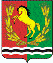 АДМИНИСТРАЦИЯМУНИЦИПАЛЬНОГО ОБРАЗОВАНИЯ КРАСНОГОРСКИЙ СЕЛЬСОВЕТ АСЕКЕВСКОГО РАЙОНАОРЕНБУРГСКОЙ ОБЛАСТИП О С Т А Н О В Л Е Н И Е